    В рамках місячника методичної роботи 07.02.2022 року  викладачем Ратушним  Олегом Павловичем   проведено  відкритий урок  у групі 2-4 Т з предмету «Трактори»  на тему «Призначення, будова та робота газорозподільчогомеханізму».        Проведений урок був обговорений на засіданні методичної комісії.  Колегами було визначено основні досягнення педпрацівника при проведенні уроку  та запропоновано доповнити використання  деяких інших методів досягнення основної  навчальної мети  уроку, які могли б  ще більш доповнити  педагогічну майстерність.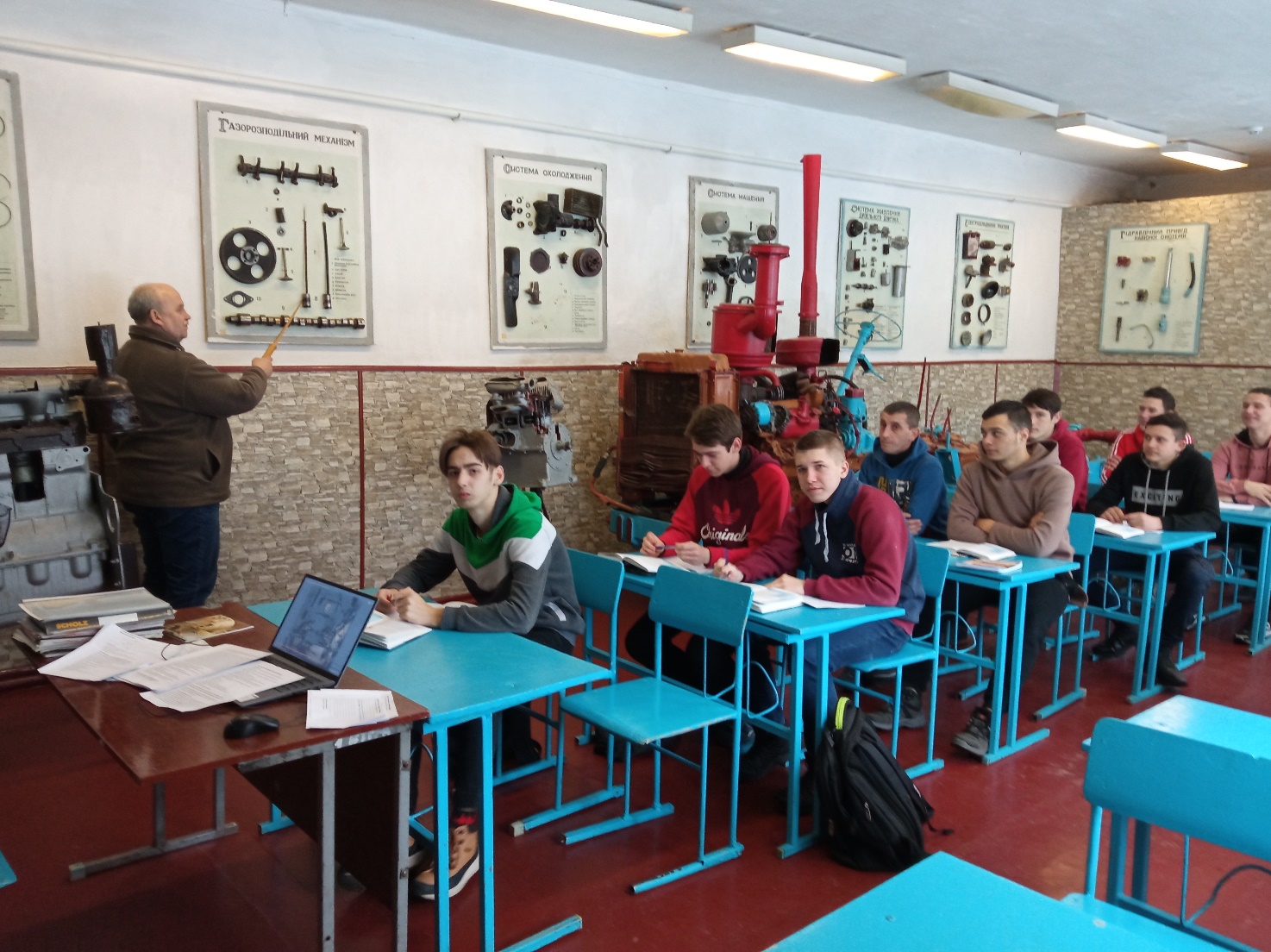 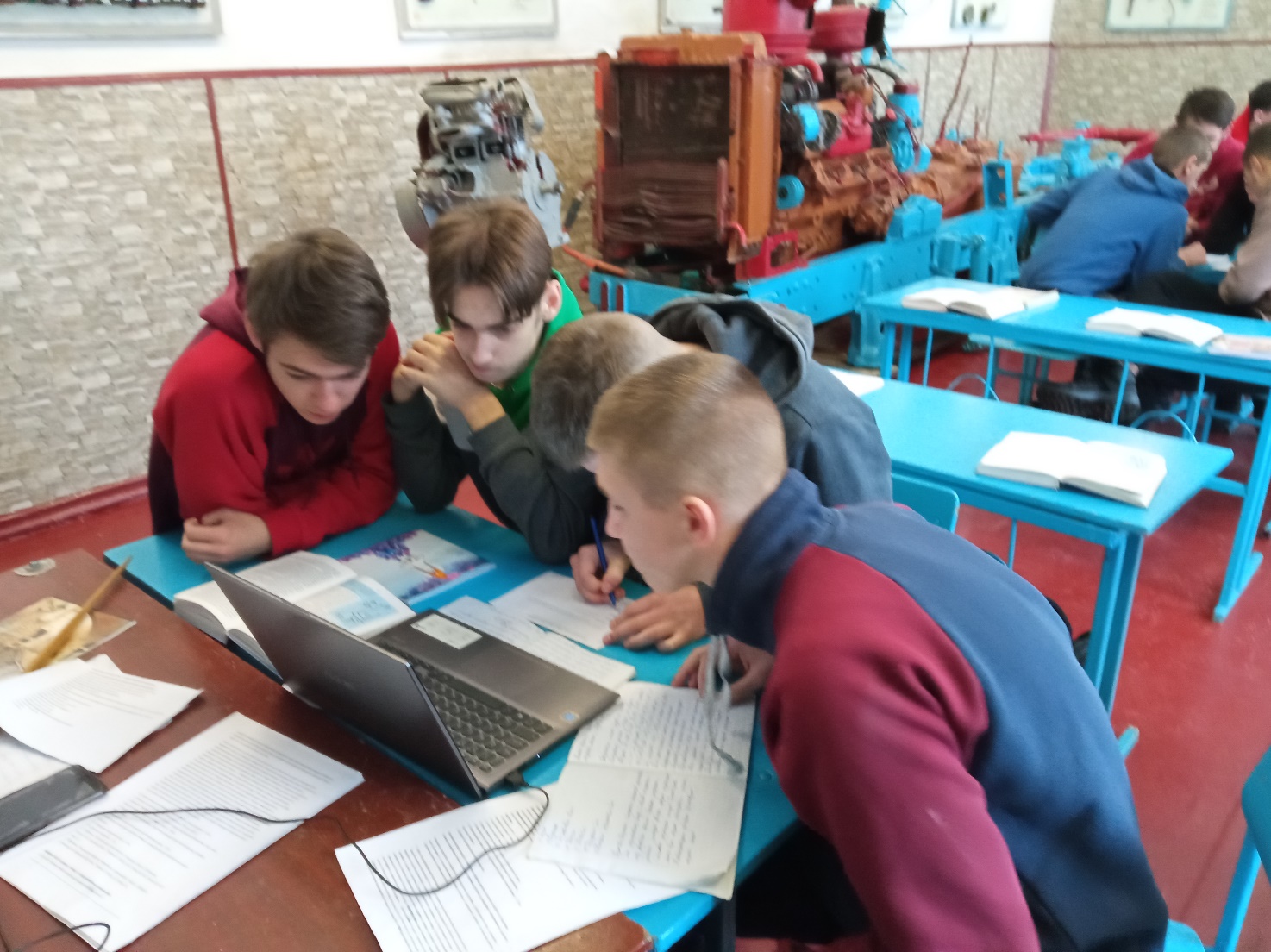 